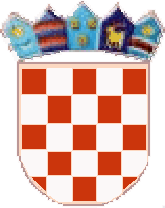 REPUBLIKA  HRVATSKA						LIČKO-SENJSKA   ŽUPANIJAOPĆINA   KARLOBAG       OSNOVNA  ŠKOLA  KARLOBAGVladimira Nazora 11, KARLOBAGTel./fax: 053/694-019, 694-910tajnistvo@os-karlobag.skole.hrKlasa: 003-01/16-01/05Ur. broj : 2125/25-01-16-01U Karlobagu 28.lipnja 2016.			Na temelju članka 13. Zakona o pravu na pristup informacijama (NN broj 25/13, 85/15) i članka 72. Statuta Osnovne škole Karlobag  ravnateljica Osnovne škole Karlobag Ana-Maria Devčić donosi ODLUKUO IMENOVANJU ZAMJENIKA SLUŽBENIKA ZA INFORMIRANJE					Članak 1.Službenikom za informiranje imenovana je Ana-Maria Devčić koja radi na radnom mjestu ravnateljice škole.	Službenik za informiranje je posebna službena osoba mjerodavna za rješavanje ostvarivanja prava na pristup informacijama.					Članak 2.U slučaju odsutnosti službenika za informiranje zamjenjuje ga Natalija Tomljenović, tajnica Osnovne škole Karlobag.					Članak 3.Ova odluka stupa na snagu danom donošenja.								Ravnateljica:								Ana-Maria Devčić